2024年“计划生育家庭保险”续保通知各分工会女工委员：我校2023年“计划生育家庭意外保险”即将到期，本着自愿原则，校工会继续组织开展“计划生育家庭保险”续保工作。“计划生育家庭保险”是国家计生协与中国人寿联合推出的惠民保险。每个家庭以人为单位进行投保。未成年人投保，需提供父母一方的姓名和身份证号及手机号，详见登记表举例。请各分工会认真组织,于2024年4月26日前将投保人员名单电子版发至gh8065386@126.com，保险费请微信转账。一、参保人员：符合国家计划生育政策的家庭，家庭成员出生满28日至65周岁的身体健康者均可参保。二、参保方案及保障责任等内容：详见附件保险期限：自保单生效日零时起至满期日二十四时止，期限为一年。四、人寿保险公司联系人：李江涛18603399788（温馨提示：110元方案，既涵盖意外责任，又包括大病责任，且不论年龄大小都是同一收费标准，含金量比较高。）                                河北科技师范学院计划生育办公室2024-4-15附件：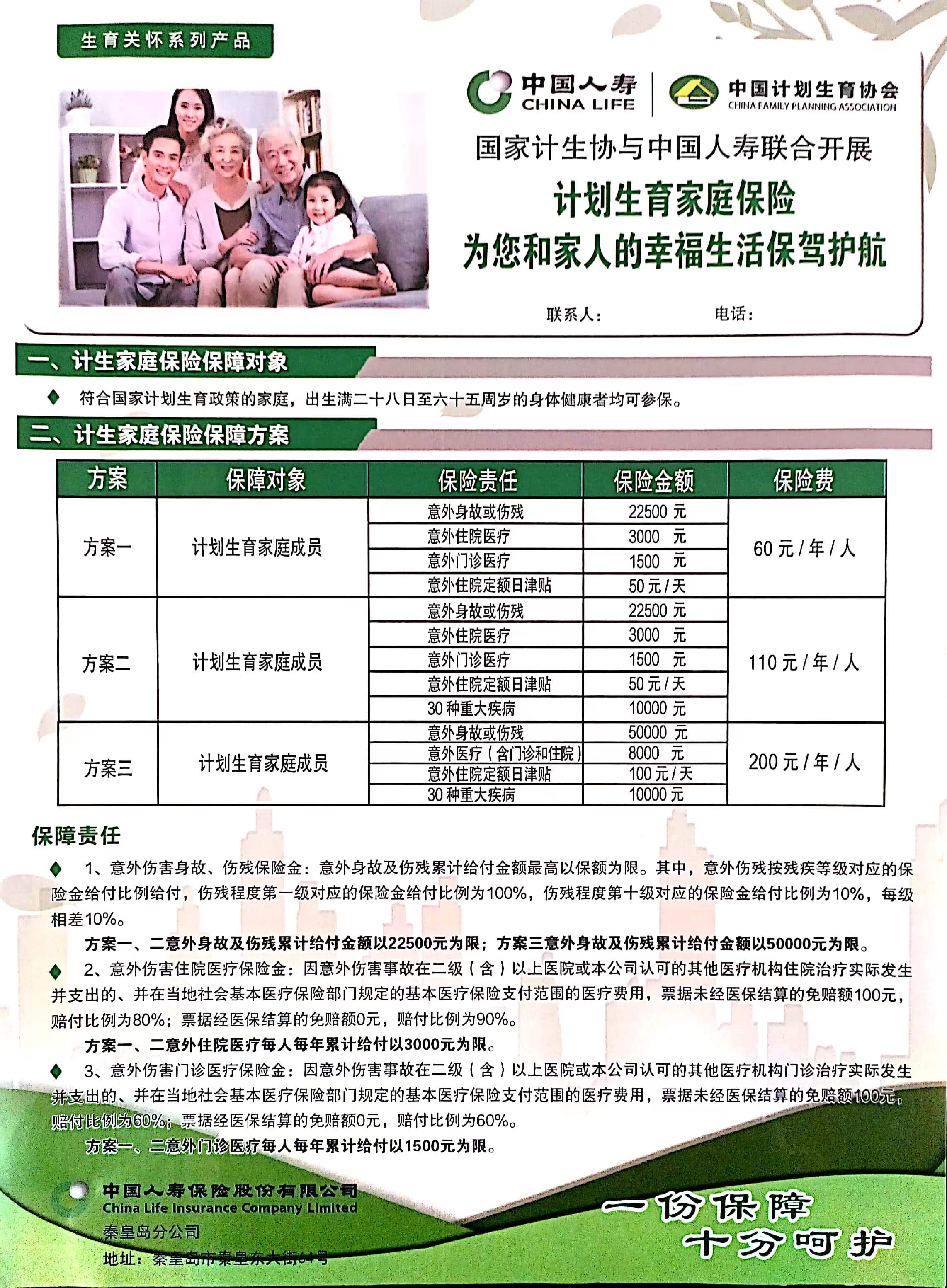 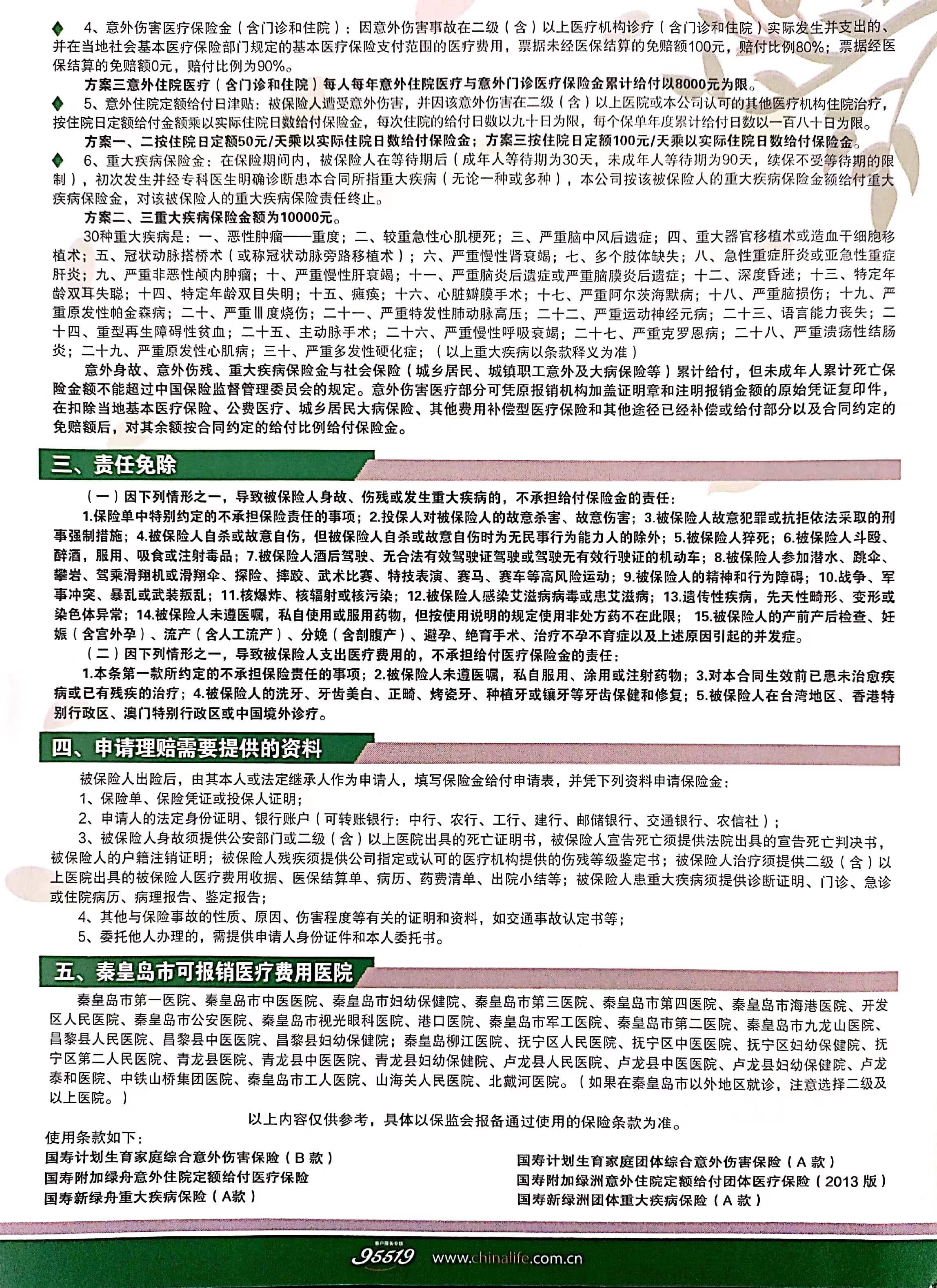 